	JDEE DESIGNS   PRICE LIST AS AT AUGUST 2019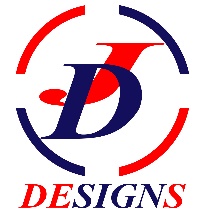 All price are in USD #NB: All designs come with 3 rounds of revision. Any additional rounds will be estimated a case-by-case basis.*For all the designs if you want printing, we can arrange for you.More Details -20% down payment-Business day start after down payment is received.-At least 5 business days per each design depending on the complexity.-Files sent via email for web (JPG) and for print (PDF)-For an extra $15 you will receive a flash copy of all your files.-Prices based on existing Logo, Logo design charged separately.-Each is based on one design with an additional $25 for each additional design.-Revisions will attract extra Cost based on the complexity of the revision.-Client will be notified the cost of each revision that will be made.PRINTING SERVICESLOGO DESIGNLOGO DESIGNLOGO DESIGNCost  CostCustom Logo DesignFrom $20 & above  Logo RebrandingFrom $15STATIONARYSTATIONARYSTATIONARYBusiness Cards$5 one sided$10 double sidedLetterhead$6Envelope$5Branded Stationery Books  Pack{Tax invoice Book, Proforma Invoice Book (Quotation), Purchase Order Book, Purchase Requisition Book, Parcel Delivery Book, Goods Received Voucher Book, Receipt Book, Stock Card, Stock Transfer Book, Delivery Note}$30PACKAGINGPACKAGINGPACKAGINGProduct LabelsFrom $ 10 going upContact Us for a quote on your specific product packaging requirements.ADVERTISINGADVERTISINGADVERTISINGFlyer (A4, A5, A6)$10 (Design single sided)$15 (Design single sided)Brochure (3 panel)$ 15 (Design single sided)$20 (Design single sided)Poster$15Folder Cover$10Calendar$15Magazine or Manual (Brand manual) 12 pages (Extra pages $4 each) $30Company profile12 pages (Extra pages $4 each)$30Menu$10 & aboveSign Design$10 & aboveAddress Labels$10 & aboveCustom Cards$15 PHOTO EDITINGPHOTO EDITINGPHOTO EDITINGCustom EditingFrom $10Removing BackgroundFrom $5VIDEO EDITINGVIDEO EDITINGVIDEO EDITINGPromotional VideosFrom $30Video CompilationFrom $20Events Video InvitationsFrom $15MOBILE APP DEVELOPMENTMOBILE APP DEVELOPMENTMOBILE APP DEVELOPMENTDepends with complexity and customer specificationsFrom $200PROMOTIONAL MATERIALPROMOTIONAL MATERIALPROMOTIONAL MATERIALBook Covers$15Mouse Pad$10CD and Sticker$10Banner$20Car Branding DesignFrom $50Hat Branding Design$10T-Shirt Branding Design$15EVENTS (Wedding, Birthdays, etc)EVENTS (Wedding, Birthdays, etc)EVENTS (Wedding, Birthdays, etc)Invitations$25Thank you Cards$20RSVP cards$15Menu$15Place Cards$10Invitation Pack {Include invitation, thank you card, RSVP card, place card and menu}$60WEB   DESIGNWEB   DESIGNWEB   DESIGNPer PageFrom $ 20Contact form {customer, queries sent direct to your inbox}$15Banner$10Image Gallery $15Icons, Photos and illustrations$15$Website maintenance and updatesFrom $30DOMAIN NAME REG  AND PURCHASINGDOMAIN NAME REG  AND PURCHASINGDOMAIN NAME REG  AND PURCHASINGDomain name$20WEBSITE HOSTINGWEBSITE HOSTINGWEBSITE HOSTING1 year$602 years$1203 years$180PRINTING PRICE GUIDEPRINTING PRICE GUIDEPRINTING PRICE GUIDE100 business cards $10 Receipt book 100 pages$10Report book 18 pages $4100 A6 fliers$20100 A5 fliers $30A4 Sinakote paper$ 0.50A4 Fason paper$ 0.50A4 Gloss$ 0.50A4 Bond $ 0.20A3 Gloss$2A3 Sinakote$2T-SHIRT PRINTINGT-SHIRT PRINTINGT-SHIRT PRINTINGT-Shirt plus printing $10Cap printing $3Mug print plus mug$10LARGE PORINTS (BANNERS) per SQMLARGE PORINTS (BANNERS) per SQMLARGE PORINTS (BANNERS) per SQMPVC / VYNL$10CONTRAVISION$15PANAFLEX$ 15X-FRAME SMALL $ 30X-FRAME BIG$35ECONOMIC PULLUP$50EXECUTIVE PULLUP$70TEARDROP  2M$703M$104M$115FLAG MATERIAL$16 /SQMWALLPAPER$15 /SQM